REQUERIMENTO Nº 550/2017Assunto: Solicita à Industria de Produtos Alimentícios Mavalério – providências sobre troca de lâmpada do poste de iluminação na Praça Benedito Tinello, conforme especifica.Senhor Presidente,CONSIDERANDO que os moradores do bairro procuraram este vereador para relatar que as lâmpadas estão queimadas.CONSIDERANDO que o fato das lâmpadas estar queimadas aumenta a sensação de insegurança no local.CONSIDERANDO que trata-se de uma medida necessária, preventiva e de segurança.CONSIDERANDO que o referido local trata se de uma Praça adotada por esta Conceituada EmpresaREQUEIRO, nos termos regimentais e após ouvido o Douto e Soberano plenário, que seja oficiado a Indústria de Produtos Alimentícios Mavalério, no sentido de providenciar a troca das lâmpadas dos postes de iluminação na Praça Benedito Tinello, atendendo assim o anseio dos moradores locais.			SALA DAS SESSÕES, 26 de setembro de 2017.HIROSHI BANDO    Vereador – Vice Presidente – PP(Segue imagem em anexo)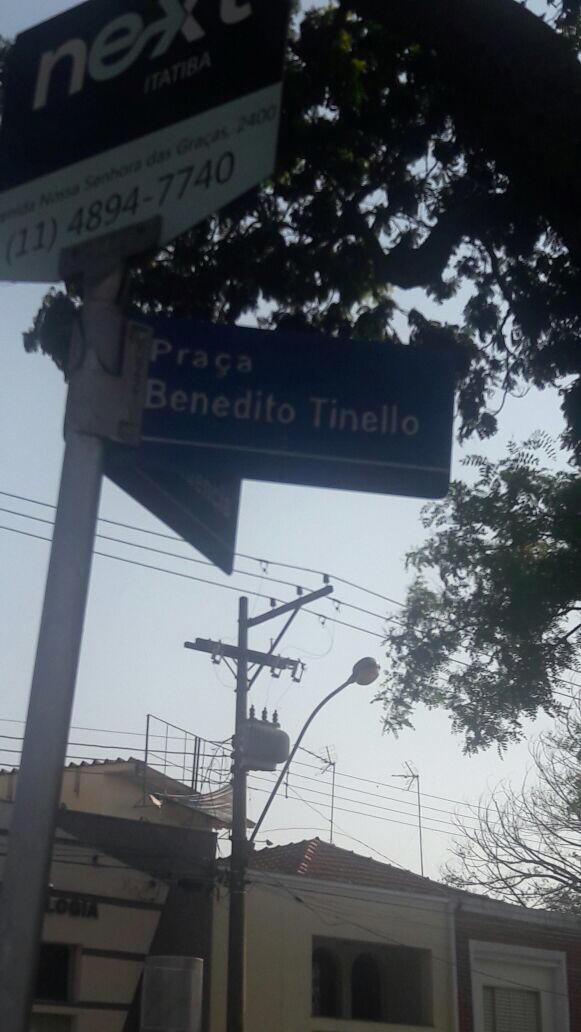 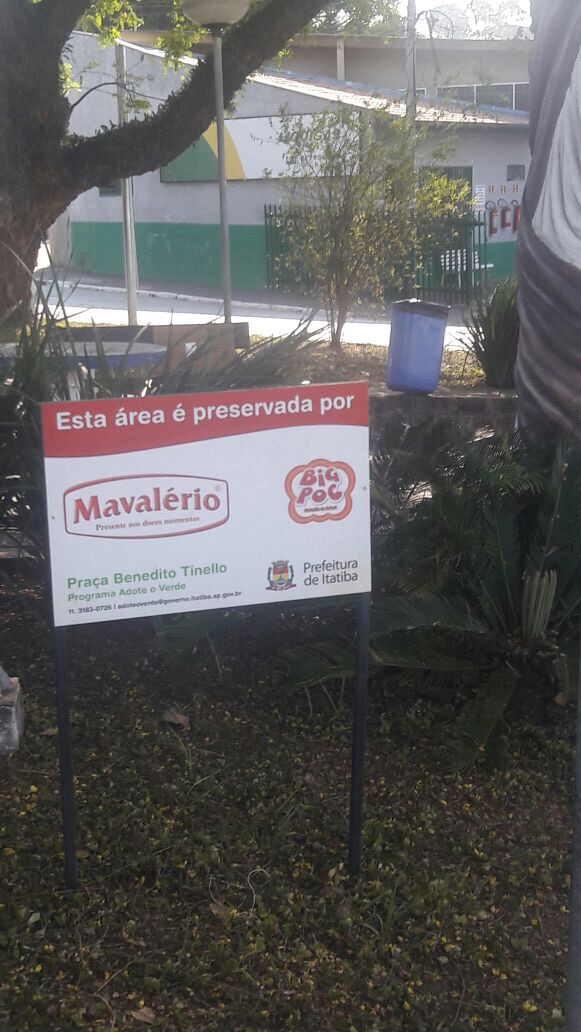 